Types of Mutations JigsawThere are many different ways that DNA can be changed, resulting in different types of mutation. On Page 73, take notes on the following types of mutations: SubstitutionInsertionDeletionFrameshiftRoles: Reader- read over your mutationNote taker- write a summary (in your own words!) of this type of mutationArtist- create a visual representation of the mutationTeacher- stay where you are and teach the next group
Instructions: Take 10 minutes to discuss your type of mutation and create a teaching tool for the next group. Teacher stays where you are.  The rest of the group will switch to the next table.  You have 5 minutes to take notes on and understand this type of mutation. Switch!
Types of MutationsThere are many different ways that DNA can be changed, resulting in different types of mutation. Here is a quick summary of a few of these:Tipos de mutacionesHay muchas maneras diferentes que puede cambiarse ADN, dando lugar a diferentes tipos de mutación. Aquí está un breve resumen de algunos de estos: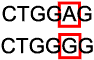 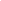 Substitution Mutation
A substitution is a mutation that exchanges one base for another (i.e., a change in a single "chemical letter" such as switching an A to a G). Such a substitution could:change a codon to one that encodes a different amino acid and cause a small change in the protein produced. For example, sickle cell anemia is caused by a substitution in the beta-hemoglobin gene, which alters a single amino acid in the protein produced.change a codon to one that encodes the same amino acid and causes no change in the protein produced. These are called silent mutations.change an amino-acid-coding codon to a single "stop" codon and cause an incomplete protein. This can have serious effects since the incomplete protein probably won't function.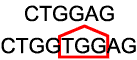 Insertion Mutation
Insertions are mutations in which extra base pairs are inserted into a new place in the DNA.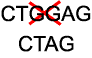 Deletion Mutation
Deletions are mutations in which a section of DNA is lost, or deleted.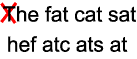 Frameshift Mutation
Since protein-coding DNA is divided into codons three bases long, insertions and deletions can alter a gene so that its message is no longer correctly parsed. These changes are called frameshifts.For example, consider the sentence, "The fat cat sat." Each word represents a codon. If we delete the first letter and parse the sentence in the same way, it doesn't make sense.In frameshifts, a similar error occurs at the DNA level, causing the codons to be parsed incorrectly. This usually generates truncated proteins that are as useless as "hef atc ats at" is uninformative.Mutación de la substitución
Una sustitución es una mutación que cambia una base por otra (es decir, un cambio en una sola "letra química" como cambiar una A a G). Tal SUSTITUCIÓN puede:1. cambiar un codón que codifica un aminoácido diferente y causar un pequeño cambio en la proteína producida. Por ejemplo, anemia de células falciformes es causada por una substitución en el gene beta de la hemoglobina, que altera un único aminoácido en la proteína producida.2. cambio un codón a uno que codifica el mismo aminoácido y ningún cambio en la proteína producida. Estas son las llamadas mutaciones silenciosas.3. cambian un codón codificante de ácido amino a un codón de "parada" y causar una proteína incompleta. Esto puede tener efectos graves ya que la proteína incompleta probablemente no funciona.Mutación de la inserción
Las inserciones son mutaciones en el que más pares de bases se insertan en un nuevo lugar en el ADN.Mutación de la canceladura
Eliminaciones son mutaciones en las que una sección de la DNA es perdida o borrada.Mutación del mutágeno ' frameshift '
Desde ADN codificante de proteínas se divide en codones tres bases largas, inserciones y eliminaciones pueden alterar un gen para que su mensaje se analiza ya no correctamente. Estos cambios se llaman mutágeno ' frameshift '.Por ejemplo, consideremos la frase, "el Gato gordo sentado." Cada palabra representa un codón. Si eliminar la primera letra y analizar la frase de la misma manera, no tiene sentido.En mutágeno ' frameshift ', se produce un error similar en el nivel de ADN, haciendo que los codones que hubiera analizado incorrectamente. Generalmente, esto genera proteínas truncadas que son tan inútiles como "hef atc ats en" es poco informativo.